Format – 5CHAMUNDESHWARI ELECTRICITY SUPPLY CORPORATION LIMITED,MYSORE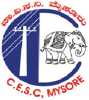 (A Government, of Karnataka Undertaking)Office of the	Telephone:		Email ID:		Ref No.:    	Date :                             To,(Name & address of the applicant)Madam/Sir,******With reference to your application cited under ref (1) and the Technical feasibility Report vide ref (3), it is pleased to inform that your installation bearing RR No…………….. is technically feasible for Partial ……kWp /full proposed capacity of SRTPV system for grid connectivity. In this regard, you are requested to execute the Power Purchase Agreement (PPA) within 5 days from the date of this letter, failing which your application will be treated as cancelled.      Yours faithfully,AEE/Executive Engineer (Ele)O&M sub-div/ Division,            CESCCopy:To Concerned officersNote: The standard Power Purchase Agreement approved by KERC is available in the CESC website (https://cescmysore.karnataka.gov.in) as Format-6A for Net-Metering System or Format-6B for Gross Metering System.Sub:Intimation letter for submission of Power Purchase Agreement (PPA) for SRTPV plants of……….kWp capacity on the rooftop of your existing installation bearing RR No……………..under Net/Gross Metering reg.Ref:Application Reg. No………….Dated:Revenue Report (Format-3) of AAO/SA, …………O&M Sub-Division, CESC  dated:……..Technical feasibility Report (Format-4) of SO/AEE………………O&M section, CESC Mysore No. . ………..dated:……..